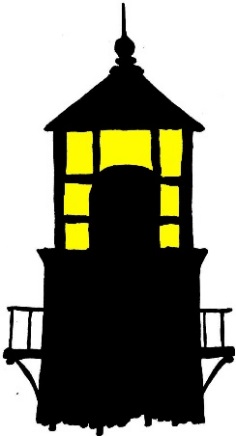 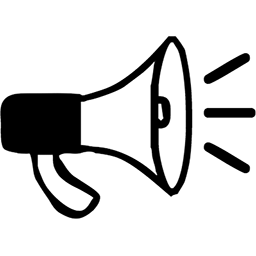 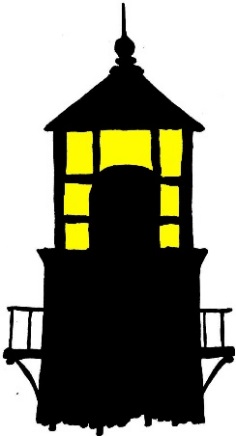 The 3rd Annual Peck Slip School Summer Read-a-Thon!We’ve all heard about the “summer slump”, but who wants to sit around doing flash-cards and worksheets?  Join the summer Read-a-Thon instead!  This is a great opportunity for our kids to keep up their reading skills while having fun, sharing books, and even raising money for a good cause!All children who participate will be acknowledged in our September Awards Ceremony, and have their names proudly displayed on our Read-a-Thon Lighthouse.  Readers will also have their names entered in a drawing for a chance to win a gift certificate to the Peck Slip Fall Book Fair, awarded to one child in each class!How Does it Work?!?Any K-5 student can join!  To enter, you must do the following:Read the required minimum number of books over the summer.*	(found on the Reading Goals page of this packet- see other side of this letter.)
Enter all the books you read into the Reading Log. (also found in this packet.)
Hand in your reading log by Friday, September 14th!We have included a suggested reading list put together for your child by Jamie Margolies, our school reading specialist, so you can find the “just right” books you’ll need. This list can be used as a helpful guide or select your own reading level appropriate books. Use the attached sheets to keep track of everything, and submit the paperwork by September 14th.  The awards ceremony will take place this fall in the auditorium.  Each participant will proudly walk up on stage to receive their ribbon or medal depending on their grade.Also included in this packet are some other ways to get involved.  They are not mandatory, but they are a fun way to get your child excited about reading over the summer.  Please note, all reading is on the honor system.  The goal is to have your child read about 30 minutes per day.  If you have any questions, please feel free to contact us.Have a great summer and...happy reading!
Sincerely,Emily Hellstrom  (Lyall, Jasper & Harriett)     Claudia Allen, (Cleo)emilyhellstrom@mac.com				claudia@freyainteriors.com